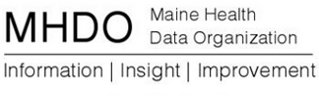 AGENDABOARD OF DIRECTOR MEETING151 Capitol Street, Augusta, MaineThursday, January 7, 20169:00 a.m. - 11:00 a.m.Call in Number: (877) 455-0244; Conference Code: 7281882859Chair ReportVote to approve December 3, 2015 MinutesVote to appoint Chair-electLegislative UpdateActing Executive Director ReportReview of Comments and Proposed Responses to Rule Chapter 120:  Release of Data to the Public and Rule Chapter 270:  Uniform Reporting Systems for Quality Data SetsVote to provisionally adopt Rule Chapter 120:   Release Of Data to the PublicVote to provisionally adopt Chapter 270:  Uniform Reporting System for Quality Data SetsMaine Quality Forum (MQF) UpdatePublic CommentAdjourn